The Baltimore City 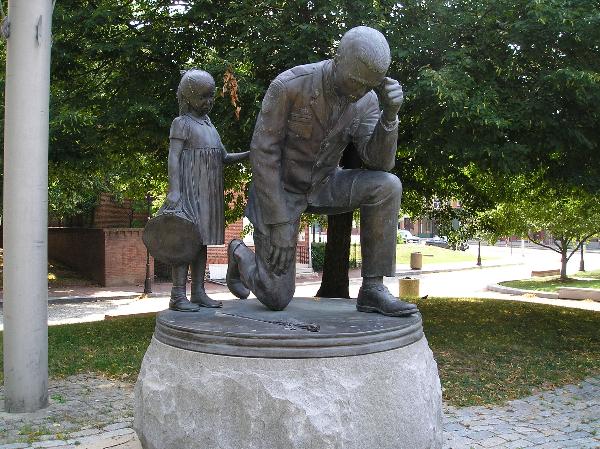 Fraternal Order of Police, Lodge #3RequestsThe Honor of Your Presenceat a Candlelight VigilIn Memory of	Those Members of the Baltimore Police DepartmentWho Sacrificed Their Lives in Service To The City of BaltimoreSunday, May 22, 20167:30PMShot Tower Park Fayette and President Streets Baltimore, Maryland